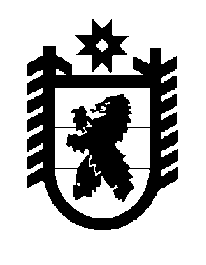 Российская Федерация Республика Карелия    ПРАВИТЕЛЬСТВО РЕСПУБЛИКИ КАРЕЛИЯРАСПОРЯЖЕНИЕот 2 марта 2011 года № 87р-Пг. Петрозаводск 1. В целях разработки прогноза социально-экономического развития Республики Карелия, проекта закона Республики Карелия о бюджете Республики Карелия и проекта бюджета Карельского территориального фонда обязательного медицинского страхования утвердить новый состав бюджетной комиссии (прилагается). 2. Признать утратившими силу:  -   распоряжение Правительства Республики Карелия от 26 февраля 2010 года № 48р-П (Собрание законодательства Республики Карелия, 2010,  № 2, ст.174);  -   распоряжение Правительства Республики Карелия от 6 апреля 2010 года № 122р-П (Собрание законодательства Республики Карелия, 2010,  № 4, ст.399);  -   распоряжение Правительства Республики Карелия от 27 апреля 2010 года № 164р-П (Собрание законодательства Республики Карелия, 2010,  № 4, ст.432);  -   распоряжение Правительства Республики Карелия от 26 августа 2010 года № 385р-П (Собрание законодательства Республики Карелия, 2010,  № 8, ст.1048).           ГлаваРеспублики Карелия                                                                     А.В. НелидовСоставбюджетной комиссии  ____________Утвержден распоряжением Правительства Республики Карелия от 2 марта 2011 года № 87р-ПУсынин И.В.-заместитель Главы Республики Карелия –    Министр финансов Республики Карелия, председатель бюджетной комиссииМаксимов А.А.-первый заместитель Министра финансов Республики Карелия, заместитель председателя бюджетной комиссии         Члены бюджетной комиссии:        Члены бюджетной комиссии:        Члены бюджетной комиссии:Алимпиев С.В.-заместитель Министра экономического развития Республики Карелия Ахокас И.И.-заместитель Министра финансов Республики Карелия Багаева О.И.-заместитель Министра по природопользованию и экологии  Республики Карелия Байкова В.А.-первый заместитель Министра строительства Республики Карелия Богданова Е.В.-Министр культуры Республики Карелия Галашова С.В.-заместитель руководителя Управления Федеральной налоговой службы по Республике Карелия (по согласованию)Гейбо И.В.-заместитель Председателя Государственного комитета Республики Карелия по жилищно-коммунальному хозяйству и энергетикеГрищенков А.В.-заместитель Министра финансов Республики Карелия Карапетов Г.Л.-первый заместитель Министра труда и занятости Республики Карелия Косенков И.С.-председатель общественной организации "Объединение организаций профсоюзов в Республике Карелия" (по согласованию)Кочнева Л.С.-председатель Контрольно-бюджетного комитета Законодательного Собрания Республики Карелия (по согласованию) Кравченко А.Г.-первый заместитель Председателя Государствен-ного комитета Республики Карелия по управлению государственным имуществом и размещению заказов для государственных нуждКувшинова И.Б.-первый заместитель Министра образования Республики Карелия Лебедева М.Е.-заместитель Министра финансов Республики Карелия 222Лунцевич В.В.-заместитель Главы Республики Карелия – Министр экономического развития Республики Карелия Максимов А.П.-руководитель Управления Федерального казначей-ства по Республике Карелия (по согласованию)Мануйлов С.Н.-заместитель Министра экономического развития Республики Карелия Моисеев А.А.-первый заместитель Руководителя Администрации Главы  Республики КарелияНатуральнова И.А.-заместитель Министра сельского, рыбного и охотничьего хозяйства Республики Карелия Романова Н.Д.-заместитель начальника отдела Аппарата Законодательного Собрания Республики Карелия (по согласованию)Салонен О.Л.-первый заместитель исполнительного директора ГУ "Карельский территориальный фонд обязательного медицинского страхования"Токарева С.Е.-председатель Комитета по бюджету Законодатель-ного Собрания Республики Карелия (по согласова-нию)Турновская И.М.-первый заместитель Министра здравоохранения и социального развития Республики Карелия Тюфякина Н.С.-начальник управления Администрации Главы Республики Карелия Федоричев А.Л.-Председатель Государственного комитета Респуб-лики Карелия по вопросам развития местного самоуправленияФедотов Н.Н.-Председатель Государственного комитета Респуб-лики Карелия по обеспечению жизнедеятельности и безопасности населенияШкулепа С.К.-заместитель Министра внутренних дел по Республике Карелия (по согласованию)Шустов Л.Ю.-первый заместитель Министра экономического развития Республики Карелия 